Uchwała nr 114/2020/2021Senatu Uniwersytetu Ekonomicznego w Katowicachz dnia 27 maja 2021 roku w sprawie warunków, trybu i terminów rekrutacjina I rok stacjonarnych i niestacjonarnych studiów pierwszego stopnia w roku akademickim 2022/2023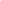 Na podstawie art. 28 ust. 1 pkt 10 oraz art. 70 ust. 1 ustawy z dnia 20 lipca 2018 r. Prawo o szkolnictwie wyższym i nauce (t.j. Dz. U. z 2021 r. poz. 478, późn. zm.) oraz § 24 pkt 12 Statutu Uniwersytetu Ekonomicznego w Katowicach, Senat Uniwersytetu Ekonomicznego w Katowicach uchwala, co następuje:POSTANOWIENIA OGÓLNEPrzyjęcie kandydatów na I rok studiów pierwszego stopnia odbywa się, 
z zastrzeżeniem ust. 2, na podstawie wyników egzaminu maturalnego lub egzaminu dojrzałości, w ramach limitów przyjęć ustalonych przez Senat. Laureaci i finaliści wszystkich olimpiad stopnia centralnego są przyjmowani według zasad określonych przez Senat odrębną uchwałą.Kandydat ubiegający się o przyjęcie na I rok studiów pierwszego stopnia wypełnia elektroniczny formularz podania o przyjęcie na studia, z zastrzeżeniem ust. 2 i 3. Kandydat ubiegający się o przyjęcie na studia może kandydować jednocześnie na trzy kierunki studiów, określone w § 3. Kierunki należy wskazać w kolejności od najbardziej do najmniej preferowanych. Kolejność wskazanych przez kandydata kierunków jest uwzględniana w postępowaniu kwalifikacyjnym. Przyjęcie na jeden z wybranych kierunków studiów jest równoznaczne z odmową przyjęcia na pozostałe kierunki.Kierunek studiów wybrany przez kandydata, nie może być kierunkiem, na którym kandydat aktualnie studiuje w Uniwersytecie, w ramach tego samego stopnia i formy studiów.Podstawa kwalifikacji kandydatów na I rok studiów pierwszego stopnia: Wyniki egzaminu maturalnego określone na świadectwie dojrzałości w skali procentowej są przeliczane na punkty rekrutacyjne obowiązujące w postępowaniu kwalifikacyjnym zgodnie z postanowieniami § 5–8. Podstawą kwalifikacji kandydatów, którzy zdali egzamin maturalny, jest suma punktów rekrutacyjnych z części pisemnej egzaminu maturalnego z dwóch przedmiotów  zdanych na poziomie podstawowym (jako przedmioty obowiązkowe lub dodatkowe) – z wynikiem minimum 30% lub na poziomie rozszerzonym (jako przedmioty obowiązkowe lub dodatkowe) – z wynikiem minimum 30%. Wynik egzaminu maturalnego z przedmiotu zdawanego na poziomie podstawowym jest przeliczany na punkty rekrutacyjne w następujący sposób: uzyskana liczba punktów procentowych jest mnożona przez współczynnik 0,7. Liczba punktów procentowych uzyskana z egzaminu maturalnego z przedmiotu zdawanego na poziomie rozszerzonym odpowiada liczbie punktów rekrutacyjnych.Kandydat może uzyskać w postępowaniu kwalifikacyjnym maksymalnie 140, 170 lub 200 punktów rekrutacyjnych (w zależności od poziomu, na którym zdawał przedmioty wskazane w postępowaniu rekrutacyjnym).Podstawą kwalifikacji kandydatów, którzy na egzaminie maturalnym zdawali język obcy na poziomie dla szkół dwujęzycznych, jest suma punktów rekrutacyjnych z części pisemnej egzaminu maturalnego na poziomie podstawowym lub rozszerzonym 
z pierwszego przedmiotu oraz z języka obcego na poziomie dla szkół dwujęzycznych.Wynik egzaminu maturalnego z pierwszego przedmiotu zdawanego na poziomie podstawowym lub rozszerzonym jest przeliczany zgodnie z § 5 ust. 2-3.Wynik egzaminu maturalnego z języka obcego zdawanego na poziomie dla szkół dwujęzycznych jest przeliczany na punkty rekrutacyjne w następujący sposób: uzyskana liczba punktów procentowych mnożona jest przez współczynnik 0,5 
i powiększana o 50 punktów.Jeżeli kandydat na egzaminie maturalnym (po roku 2004 w liceach ogólnokształcących lub po roku 2005 w technikach tzw. nowa matura) nie zdawał jednego przedmiotu będącego podstawą kwalifikacji na I rok studiów, może uczestniczyć w procesie kwalifikacyjnym, otrzymując z brakującego przedmiotu 0 punktów rekrutacyjnych. W takim przypadku podstawą kwalifikacji będzie tylko jeden przedmiot, za który kandydat może uzyskać maksymalnie 70 (poziom podstawowy) lub 100 (poziom rozszerzony) punktów rekrutacyjnych.Kandydaci, którzy zdawali egzamin dojrzałości do roku 2004 w liceach ogólnokształcących lub do roku 2005 w technikach (tzw. stara matura), uzyskują 
z przedmiotów będących podstawą kwalifikacji na dany kierunek studiów liczbę punktów rekrutacyjnych, wynikającą z następującego przeliczenia ocen na świadectwie dojrzałości - z części pisemnej lub ustnej egzaminu dojrzałości (pod uwagę będzie brana ocena wyższa) lub na świadectwie ukończenia szkoły (wyłącznie w przypadku braku tych ocen na świadectwie dojrzałości):O przyjęcie na studia pierwszego stopnia mogą ubiegać się kandydaci, którzy posiadają świadectwo dojrzałości lub inny dokument uznany w Rzeczypospolitej Polskiej za dokument uprawniający do ubiegania się o przyjęcie na studia. Dokument ten powinien być zalegalizowany lub opatrzony apostille.Świadectwo uzyskane za granicą należy przedstawić w oryginale wraz 
z tłumaczeniem na język polski lub angielski przygotowanym przez tłumacza przysięgłego zarejestrowanego w państwie członkowskim Unii Europejskiej, państwie członkowskim Europejskiego Porozumienia o Wolnym Handlu (EFTA) - stronie umowy o Europejskim Obszarze Gospodarczym lub państwie członkowskim Organizacji Współpracy Gospodarczej i Rozwoju (OECD) lub konsula Rzeczypospolitej Polskiej właściwego dla państwa, które wydało dokument, lub w którego systemie edukacji wydano dokument, lub akredytowane w Polsce przedstawicielstwo dyplomatyczne lub urząd konsularny państwa, na terytorium którego wydano dokument, lub w którego systemie edukacji wydano dokument.Kandydaci, którzy uzyskali świadectwo dojrzałości za granicą są przyjmowani na podstawie wyników uzyskanych na świadectwie uznanym w Rzeczypospolitej Polskiej za dokument uprawniający do ubiegania się o przyjęcie na studia, przeliczonych odpowiednio na punkty rekrutacyjne zgodnie z zarządzeniem w sprawie zasad podejmowania i odbywania studiów wyższych w Uniwersytecie Ekonomicznym 
w Katowicach przez osoby niebędące obywatelami polskimi.Kandydaci legitymujący się dyplomem „Matury międzynarodowej” (IB - International Baccalaureate - Tabela 1.) lub dyplomem „Matury Europejskiej” (EB - European Baccalaureate – Tabela 2.) uzyskują z przedmiotów będących podstawą kwalifikacji na dany kierunek studiów liczbę punktów rekrutacyjnych, wynikającą z następującego przeliczenia ocen na :Tabela 1. Matura międzynarodowa IB – International BaccalaureateTabela 2. Matura międzynarodowa EB -  European BaccalaureateKandydaci, o których mowa w § 10, nieposiadający w dniu złożenia dokumentów oryginału dyplomu mogą być dopuszczeni do postępowania kwalifikacyjnego, jeżeli przedłożą zaświadczenie o przystąpieniu do egzaminu dojrzałości wraz z otrzymanymi na egzaminie dojrzałości ocenami z przedmiotów będących podstawą kwalifikacji na dany kierunek studiów. Kandydat może podjąć studia pod warunkiem, że uzupełni dokumenty, o których mowa w ust. 1, w nieprzekraczalnym terminie do 16 września roku.O przyjęcie na studia na dany kierunek studiów w wyniku potwierdzania efektów uczenia się można ubiegać się na zasadach określonych w odrębnej uchwale. Na I rok studiów pierwszego stopnia może być przyjęty kandydat, który w postępowaniu kwalifikacyjnym uzyskał co najmniej minimalną liczbę punktów ustaloną przez Uczelnianą Komisję Rekrutacyjną.Postępowanie w sprawie przyjęcia na studia prowadzi Uczelniana Komisja Rekrutacyjna, powołana przez Rektora w drodze zarządzenia. Przewodniczącym Uczelnianej Komisji Rekrutacyjnej jest członek komisji wyznaczony przez Rektora.Do zadań Uczelnianej Komisji Rekrutacyjnej należy w szczególności:ustalenie i zatwierdzenie harmonogramu rekrutacji na studia;przyjmowanie i weryfikacja dokumentów kandydatów;określenie minimalnej liczby punktów rekrutacyjnych wymaganych do podjęcia studiów na danym kierunku;podejmowanie decyzji w sprawie przyjęcia na studia zgodnie z limitem ustalonym przez Senat;zawiadamianie kandydatów o przyjęciu/nieprzyjęciu na studia oraz o decyzji Rektora w przypadku postępowania odwoławczego.STUDIA STACJONARNEKandydat ubiegający się o przyjęcie na I rok stacjonarnych studiów pierwszego stopnia składa dokumenty po zakwalifikowaniu go przez Uczelnianą Komisję Rekrutacyjną do przyjęcia na I rok studiów. Kandydat na kierun prowadzone w języku angielskim: International Business oraz Finance and Accounting for Business dokumentuje znajomość języka angielskiego co najmniej na poziomie B2 (zgodnie z postanowieniami ust.2).Za udokumentowaną znajomość języka angielskiego na poziomie B2 uznaje się spełnienie jednego z poniższych warunków:zdanie matury z języka angielskiego na poziomie podstawowym (z wynikiem co najmniej 80%) lub rozszerzonym (z wynikiem co najmniej 55%);zdanie matury międzynarodowej/europejskiej w języku angielskim;przedłożenie świadectwa dojrzałości wydanego przez szkołę, w której zajęcia były prowadzone w języku angielskim;ukończenie studiów prowadzonych w języku angielskim;przedłożenie dokumentu potwierdzającego znajomość języka angielskiego co najmniej na poziomie  B2.W przypadku, gdy nie zostanie wypełniony limit miejsc na I rok stacjonarnych studiów pierwszego stopnia, Uczelniana Komisja Rekrutacyjna może podjąć decyzję 
o przeprowadzeniu dodatkowego naboru na studia.STUDIA NIESTACJONARNEKandydat ubiegający się o przyjęcie na I rok niestacjonarnych studiów pierwszego stopnia składa dokumenty w terminie określonym w harmonogramie rekrutacji  przez Uczelnianą Komisję Rekrutacyjną, po wypełnieniu elektronicznego formularza podania o przyjęcie na wybrany kierunek studiów. W uzasadnionych przypadkach Uczelniana Komisja Rekrutacyjna może podjąć decyzję 
o rezygnacji z przeprowadzenia postępowania kwalifikacyjnego, o którym mowa w § 5–13, z zastrzeżeniem, że kandydat musi spełniać warunki określone w § 5 ust. 1.POSTANOWIENIA WSPÓLNEKandydaci z niepełnosprawnościami podlegają kwalifikacji na I rok studiów pierwszego stopnia na zasadach określonych w niniejszej uchwale.W uzasadnionych przypadkach Rektor może wyrazić zgodę na złożenie podania 
o przyjęcie na I rok studiów pierwszego stopnia po upływie terminu zakończenia rekrutacji, wynikającego z harmonogramu, o którym mowa w § 23 ust. 2.Uniwersytet zastrzega sobie prawo nieuruchomienia kierunku studiów lub specjalności, jeżeli liczba kandydatów jest mniejsza niż wynika to z liczebności grup, określonej 
w zarządzeniu Rektora Uniwersytetu Ekonomicznego w Katowicach w sprawie liczebności grup dydaktycznych.Rekrutacja na studia pierwszego stopnia trwa:na studia stacjonarne od 3 czerwca do 31 października 2022 roku;na studia niestacjonarne od 3 czerwca do 31 października 2022  roku.Wykaz wymaganych dokumentów oraz szczegółowy harmonogram rekrutacji zatwierdzony przez Uczelnianą Komisję Rekrutacyjną, w tym terminy rejestracji 
i składania dokumentów, zostaną podane na stronie internetowej Uniwersytetu 
w zakładce Kandydaci.Kandydaci, którzy ubiegali się o przyjęcie na studia pierwszego stopnia oraz których wynik egzaminu maturalnego z danego przedmiotu lub przedmiotów został podwyższony w wyniku odwołania, o którym mowa w art. 44zzz ust. 7 ustawy z dnia 7 września 1991 r. o systemie oświaty (tj. Dz. U. z 2020 r. poz. 1327, z późn. zm.), mogą zwrócić się do Uczelnianej Komisji Rekrutacyjnej z wnioskiem o ponowne przeliczenie punktów w postępowaniu kwalifikacyjnym. Do kandydatów tych nie stosuje się terminów zakończenia rekrutacji określonych w ust. 1.POSTANOWIENIA KOŃCOWEOd decyzji Uczelnianej Komisji Rekrutacyjnej kandydatowi przysługuje prawo odwołania do Rektora, w terminie 14 dni od daty doręczenia decyzji.W sprawach nieuregulowanych przepisami prawa oraz niniejszą uchwałą ostateczną decyzję podejmuje Rektor.Szczegółowe zasady rekrutacji dla cudzoziemców określa Rektor w drodze zarządzenia.Uchwała wchodzi w życie z dniem podjęcia.Przewodnicząca SenatuRektorprof. dr hab. inż. Celina M. OlszakKierunek studiówPrzedmioty będące podstawą kwalifikacji kandydatów z nową 
i starą maturąPrzedmioty będące podstawą kwalifikacji kandydatów z nową 
i starą maturąKierunek studiówPierwszy przedmiot*Drugi przedmiot**Analityka Gospodarczamatematykalub geografialub historialub informatykalub fizyka***lub wiedza 
o społeczeństwielub język polski****język obcyBezpieczeństwo w biznesie (kierunek praktyczny)matematykalub geografialub historialub informatykalub fizyka***lub wiedza 
o społeczeństwielub język polski****język obcyDziennikarstwo i Komunikacja Społeczna (kierunek praktyczny)matematykalub geografialub historialub informatykalub fizyka***lub wiedza 
o społeczeństwielub język polski****język obcyEkonomiamatematykalub geografialub historialub informatykalub fizyka***lub wiedza 
o społeczeństwielub język polski****język obcyFinance and Accounting for Business (kierunek prowadzony w języku angielskim)matematykalub geografialub historialub informatykalub fizyka***lub wiedza 
o społeczeństwielub język polski****język obcyFinanse Menedżerskiematematykalub geografialub historialub informatykalub fizyka***lub wiedza 
o społeczeństwielub język polski****język obcyFinanse i Rachunkowośćmatematykalub geografialub historialub informatykalub fizyka***lub wiedza 
o społeczeństwielub język polski****język obcyFinanse i Zarządzanie w Ochronie Zdrowiamatematykalub geografialub historialub informatykalub fizyka***lub wiedza 
o społeczeństwielub język polski****język obcyGospodarka Miejska i Nieruchomości (kierunek praktyczny)matematykalub geografialub historialub informatykalub fizyka***lub wiedza 
o społeczeństwielub język polski****język obcyGospodarka Przestrzennamatematykalub geografialub historialub informatykalub fizyka***lub wiedza 
o społeczeństwielub język polski****język obcyGospodarka Turystycznamatematykalub geografialub historialub informatykalub fizyka***lub wiedza 
o społeczeństwielub język polski****język obcyGospodarka i Zarządzanie Publicznematematykalub geografialub historialub informatykalub fizyka***lub wiedza 
o społeczeństwielub język polski****język obcyInformatyka (kierunek praktyczny)matematykalub geografialub historialub informatykalub fizyka***lub wiedza 
o społeczeństwielub język polski****język obcyInformatyka i Ekonometriamatematykalub geografialub historialub informatykalub fizyka***lub wiedza 
o społeczeństwielub język polski****język obcyInternational Business (kierunek prowadzony w języku angielskim)matematykalub geografialub historialub informatykalub fizyka***lub wiedza 
o społeczeństwielub język polski****język obcyLogistyka  matematykalub geografialub historialub informatykalub fizyka***lub wiedza 
o społeczeństwielub język polski****język obcyLogistyka  w biznesiematematykalub geografialub historialub informatykalub fizyka***lub wiedza 
o społeczeństwielub język polski****język obcyMiędzynarodowe Stosunki Gospodarczematematykalub geografialub historialub informatykalub fizyka***lub wiedza 
o społeczeństwielub język polski****język obcyPrzedsiębiorczość i Finanse (kierunek praktyczny)matematykalub geografialub historialub informatykalub fizyka***lub wiedza 
o społeczeństwielub język polski****język obcyRachunkowość i podatki (kierunek praktyczny)matematykalub geografialub historialub informatykalub fizyka***lub wiedza 
o społeczeństwielub język polski****język obcyZarządzaniematematykalub geografialub historialub informatykalub fizyka***lub wiedza 
o społeczeństwielub język polski****język obcyFilia w Rybniku:matematykalub geografialub historialub informatykalub fizyka***lub wiedza 
o społeczeństwielub język polski****język obcyFinanse i Rachunkowość (kierunek praktyczny)matematykalub geografialub historialub informatykalub fizyka***lub wiedza 
o społeczeństwielub język polski****język obcyocenaliczba punktówCelujący (6)100Bardzo dobry (5)85Dobry (4)70Dostateczny (3)50Dopuszczający (2)30Wynik na dyplomie IBPunkty UE Katowice
(SL – standard level)Punkty UE Katowice 
(HL – higher level)7100100685 95 570 80 460 70 345 55 230 40 100Wynik na dyplomie EB(poziom podstawowy i rozszerzony)Punkty UE Katowice 9,51 – 10,00​1009,01 – 9,50​92 8,51 – 9,00​85 8,01 – 8,50​78 7,51 – 8,0071 7,01 – 7,50​64 6,51 – 7,00​57 6,00 – 6,50​50 0,00 – 5,99​0